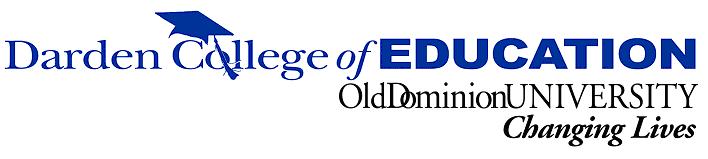 Candidate Name ________________________________________________Candidate UIN ________________________________________Date _________________________________Please attach to final evaluation and return with end of semester paperwork.Summary of Teacher Candidate Performance:Developing Professional Educators Content Assessment of Teacher Candidate InternsSpecial Education Adapted Curriculum K-12Darden College of Education and Professional Studies		             Telephone: 757-683-3348Office of Clinical Experiences						Fax: 757-683-48724301 Hampton Blvd.,  23529Special Education Adapted Curriculum K-12The purpose of the student teaching “content assessment” is to provide more specific information to the Darden College of Education faculty regarding teacher candidate skill levels on national and state performance standards.Please evaluate the teacher candidate on the following professional content items. Place a check in the box next to the item that best represents the teacher candidates routine performance on the item below based on the criteria provided.k:/educ/educ teacher education services/professional attributes and instructional scales/2010-2011 professional attributes and instructional scales/special education adapted curriculum 06/18/2018Professional and Ethical PracticeProfessional and Ethical PracticeMEETS STANDARD (2pts)- Special education teacher candidate consistently  uses reflective practices to understand they have multiple and complex roles to serve students across wide age and developmental  ranges.NEEDS IMPROVEMENT (1pts)- Special education teacher candidate  sometimes uses reflective practices to understand they have multiple and complex roles to serve students across wide age and developmental ranges.UNACCEPTABLE (0pts)- Special education teacher candidate does not use reflective practices to understand they have multiple and complex roles to serve students across wide age and developmental ranges..Not Observed (No) – Did not have the opportunity to demonstrate skills.2.   Professionalism and Ethical Practices2.   Professionalism and Ethical PracticesMEETS STANDARD (2pts)- Special education teacher candidate consistently updates their knowledge of legal matters to ensure their ability to maintain the highest professional and ethical standards to work with students with exceptional learning needs, their families, and other educational constituents.NEEDS IMPROVEMENT (1pts)- Special education teacher candidate updates their knowledge of legal matters to ensure their ability to maintain the highest professional and ethical standards to work with students with exceptional learning needs, their families, and other educational constituents.UNACCEPTABLE (0pts)- Special education teacher candidate does not update their knowledge of legal matters to ensure their ability to maintain the highest professional and ethical standards to work with students with exceptional learning needs, their families, and other educational constituents.Not Observed (No) – Did not have the opportunity to demonstrate skills.   Professional and Ethical Practices   Professional and Ethical PracticesMEETS STANDARD (2pts)- Special education teacher candidate continuously  assesses the effects of their own professional behavior  and methods of communication  on constituents in the learning community and seek opportunities to grow professionally and remain current with evidence-based best practices.NEEDS IMPROVEMENT (1pts)- Special education teacher candidate sometimes assesses the effects of their own professional behavior  and methods of communication  on constituents in the learning community and seek opportunities to grow professionally and remain current with evidence-based best practices..UNACCEPTABLE (0pts)- Special education teacher candidate does not assess the effects of their own professional behavior  and methods of communication  on constituents in the learning community and seek opportunities to grow professionally and remain current with evidence-based best practices..Not Observed (No) – Did not have the opportunity to demonstrate skills.Curriculum and InstructionCurriculum and InstructionMEETS STANDARD (2pts)- Special education teacher candidate  consistently recognizes  the characteristics between and among students with exceptional learning needs and effectively implements evidenced based strategies to individualize instruction and modify learning environments  to enhance learningNEEDS IMPROVEMENT (1pts)- Special education teacher candidate  sometimes  recognizes  the characteristics between and among students with exceptional learning needs and effectively implements evidenced based strategies to individualize instruction and modify learning environments  to enhance learningUNACCEPTABLE (0pts)- Special education teacher candidate  does not  recognize  the characteristics between and among students with exceptional learning needs and effectively implements evidenced based strategies to individualize instruction and modify learning environments  to enhance learningNot Observed (No) – Did not have the opportunity to demonstrate skills.  Curriculum and Instruction  Curriculum and InstructionMEETS STANDARD (2pts)- Special education teacher candidate consistently selects, adapts, and uses appropriate instructional strategies to promote self-determination skills and enhance the learning of self-awareness, self-management, self-control, self-reliance, and self esteem of the exceptional learner.NEEDS IMPROVEMENT (1pts)- Special education teacher candidate sometimes selects, adapts, and uses appropriate instructional strategies to promote self-determination skills and enhance the learning of self-awareness, self-management, self-control, self-reliance, and self esteem of the exceptional learner.UNACCEPTABLE (0pts)- Special education teacher candidate does not selects, adapts, and uses instructional strategies to promote self-determination skills and enhance the learning of self-awareness, self-management, self-control, self-reliance, and self esteem of the exceptional learner.Not Observed (No) – Did not have the opportunity to demonstrate skills.Curriculum and InstructionCurriculum and InstructionMEETS STANDARD (2pts)- Special education teacher candidate effectively manages a learning environment to meet the diverse needs of all students and to motivate individuals and groups at the k-12 level to become engaged  in the learning process.NEEDS IMPROVEMENT (1pts)-. )- Special education teacher candidate moderately  manages a learning environment to meet the diverse needs of all students and to motivate individuals and groups at the k-12 level to become engaged  in the learning process.UNACCEPTABLE (0pts)- Special education teacher candidate does not manage a learning environment to meet the diverse needs of all students and to motivate individuals and groups at the k-12 level to become engaged  in the learning process.Not Observed (No) – Did not have the opportunity to demonstrate skills.Curriculum and InstructionCurriculum and InstructionMEETS STANDARD (2pts)- Special education teacher candidate  consistently recognizes and  understands the implication of the students’ exceptional conditions, including physical, sensory, and medical information, and effectively creates or adapts learning environments and instructional plans accordingly.NEEDS IMPROVEMENT (1pts)- Special education teacher candidate sometimes recognizes and  understands the implication of the students’ exceptional conditions, including physical, sensory, and medical information, and effectively creates or adapts learning environments and instructional plans accordingly.UNACCEPTABLE (0pts)- Special education teacher candidate  does not recognize and  understand the implication of the students’ exceptional conditions, including physical, sensory, and medical information, and effectively creates or adapts learning environments and instructional plans accordingly.Not Observed (No) – Did not have the opportunity to demonstrate skills.Instruction and AssessmentInstruction and AssessmentMEETS STANDARD (2pts)- Special education teacher candidate consistently uses formal and informal assessment strategies to plan, evaluate, and modify instruction to promote on-going cognitive, social, emotional, physical, and functional development of the  k-12  student.  NEEDS IMPROVEMENT (1pts)- Special education teacher candidate sometimes uses formal and informal assessment strategies to plan, evaluate, and modify instruction to promote on-going cognitive, social, emotional, physical, and functional development of the  k-12  student.UNACCEPTABLE (0pts)- Special education teacher candidate does not uses formal and informal assessment strategies to plan, evaluate, and modify instruction to promote on-going cognitive, social, emotional, physical, and functional development of the  k-12  student.Not Observed (No) – Did not have the opportunity to demonstrate skills.Instruction and AssessmentInstruction and AssessmentMEETS STANDARD (2pts)- Special education teacher candidate consistently  uses the results of assessments to help identify exceptional learning needs and to develop, modify, and implement individualized instructional programs, and adjusts instruction in response to ongoing learning progress.NEEDS IMPROVEMENT (1pts)- Special education teacher candidate sometimes  uses the results of assessments to help identify exceptional learning needs and to develop, modify, and implement individualized instructional programs, and adjusts instruction in response to ongoing learning progress.UNACCEPTABLE (0pts)- Special education teacher candidate does not  uses the results of assessments to help identify exceptional learning needs and to develop, modify, and implement individualized instructional programs, and adjusts instruction in response to ongoing learning progress.Not Observed (No) – Did not have the opportunity to demonstrate skills.CollaborationCollaborationMEETS STANDARD (2pts)- Special education teacher candidate consistently and effectively collaborate with families, other educators, related service providers, and personnel from community agencies in culturally responsive ways to ensure the educational needs of exceptional learners are met.NEEDS IMPROVEMENT (1pts)- Special education teacher candidate sometimes  collaborates with families, other educators, related service providers, and personnel from community agencies in culturally responsive ways to ensure the educational needs of exceptional learners are met.UNACCEPTABLE (0pts)- Special education teacher candidate does not  collaborate with families, other educators, related service providers, and personnel from community agencies in culturally responsive ways to ensure the educational needs of exceptional learners are met.Not Observed (No) – Did not have the opportunity to demonstrate skills.Comments: